Муниципальное бюджетное дошкольное образовательное учреждениедетский сад первой категории № 59 «Лакомка»ЭкологическаяФЛЕШМОБ-АКЦИЯ«ДЕТИ И ПРИРОДА» 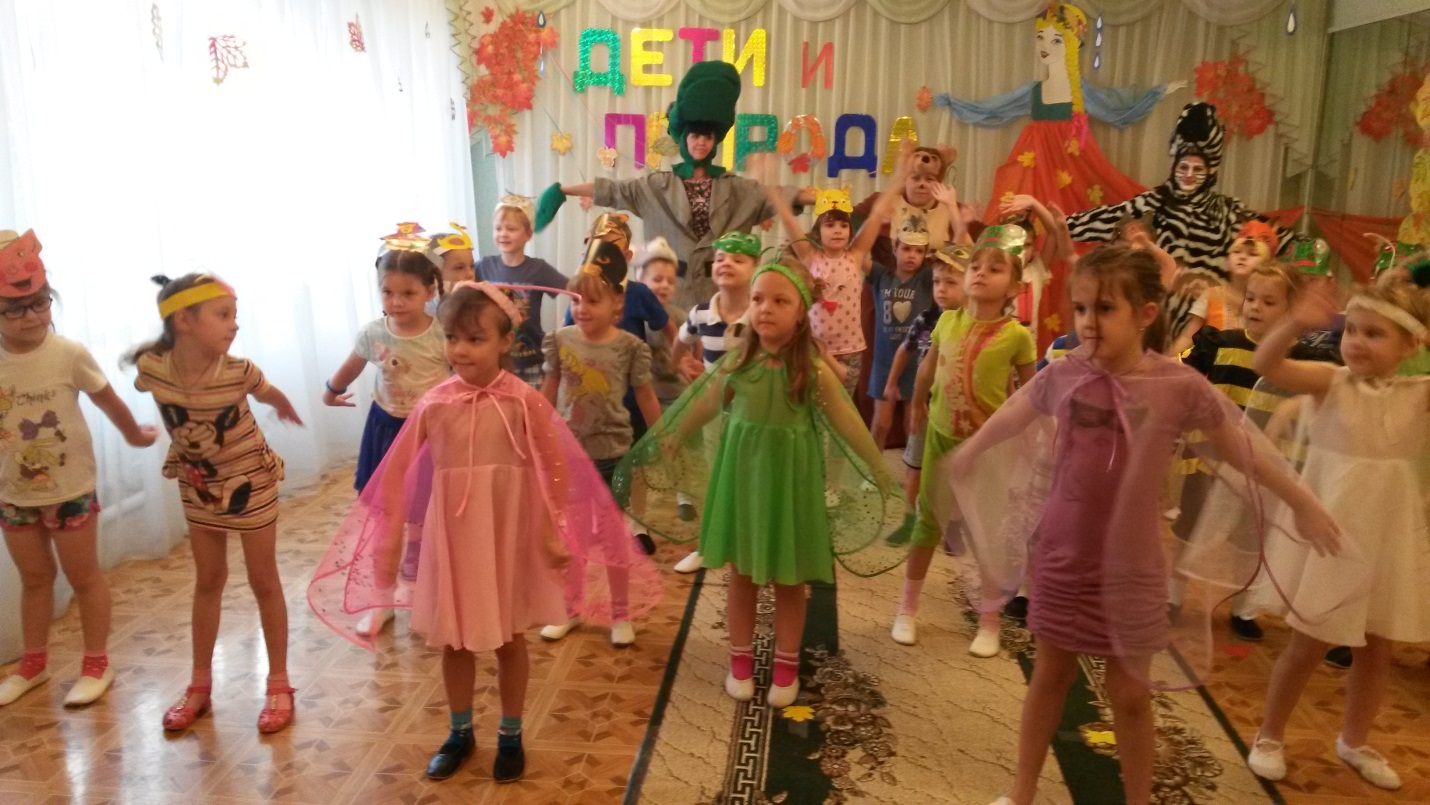 Автор: Ан Т.Е.- музыкальный руководитель . с.Кулешовка2016г. Все хорошее в людях - из детства Как истоки добра пробудить? Прикоснуться к природе всем сердцем: Удивиться, узнать, полюбить. Я хочу, чтоб земля расцветала, И росли как цветы малыши. Чтоб для них экология стала Не наукой, а частью души.ВведениеДошкольный возраст – первоначальная ступень, на которой закладывается позитивное, бережное отношение к природе, к «рукотворному миру» и ко всему окружающему. Именно мир природы  вызывает эмоциональную отзывчивость, любознательность, единство знаний и переживаний, склонность детей к воображению, фантазии. Дети особенно впечатлительны и отзывчивы, поэтому активно включаются во все мероприятия по защите тех, кто в этом нуждается. НОВИЗНАТанцевальный флешмоб является новой и привлекательной для детей формой творческого самовыражения. Основным фактом, обеспечивающим эффективность процесса, является личностная включённость в данное событие. Только при участии детей в различных мероприятиях экологической направленности произойдет развитие творческих интересов художественно-эстетической направленности, способствующих развитию самоопределения с помощью различных видов искусства.Гипотеза:Если использовать экологическое направление в различных видах деятельности, то это позволит сформировать у всех участников проекта экологическую грамотность.Цель:  создание условий для развития и реализации творческого потенциала воспитанников.  Пропаганда бережного отношения к природе, демонстрация гармоничного взаимодействия общества и окружающей среды. Формированию у детей ответственного отношения к природе, желанию беречь её и заботиться о ней, восхваление красоты природы.Задачи:- Развивать   инициативу   и   творческие способности воспитанников - Привлечь внимание детей и их родителей, представителей общественности к природоохранной деятельности (экологической акции), как одному из средств экологического образования. - Сформировать у детей представления о необходимости бережного и созидательного отношения к природе через различные виды музыкальной деятельности.- Возродить традиций в воспитании  экологической культуры населения.Ход мероприятия.В гости к детям подготовительной группы приходят животные: зебра, медведь, крокодил с макетом земного шара.  Дети вместе с животными проходят «паровозиком» по всем группам детского сада и  громко проговаривают речёвки:«Береги свою планету, ведь другой на свете нету!»«Давайте друзья, в любую погоду будем беречь родную природу!"«Мы - экологи планеты, мы - защитники Земли,Пусть всегда растут деревья, Пусть всегда цветут сады".«Нам планету нашу жалко, не хотим мы жить на свалке!»

«Пусть каждый это поймёт, если себе не враг:
Земля и без нас проживёт, а мы без неё – никак!»

«Люди! Весь мусор на нашей планете, вы оставляете вашим детям!
Не поленитесь, и уберите, детям хороший пример покажите!»«В наших бережных руках прекрасен шар земной! Природа создала всех нас и важен здесь любой!"ФЛЕШ-МОБ «Дети и природа»(Песня «Паровоз - букашка», муз А.Ермолова, сл. А.Морозова).
Плывут за окошком поля и леса – приставляют правую ладонь  ко лбу, смотрят в окно паровоза 
Мы едем туда, где нас ждут чудеса -  «пружинка»
И солнышко светит, и речка блестит  - показывают обе ладошки вверх к солнышку, вниз- к речке 
И наш паровозик так быстро летит! -  руки согнуты в локтях, изображают движение паровоза

Припев: Чух, чух, чух, ту, ту, ту   -  руки согнуты в локтях, изображают движение паровоза
Белые барашки  -  «моталочка» в одну и в другую сторону
Выдувает на ходу – выдох- 3 раза
Паровоз – Букашка! - руки согнуты в локтях, изображают движение паровоза

За жёлтой поляной, за синей горой  - идут «змейкой»
Стоит у реки городок небольшой -  берутся за руки, делают круг
Там дружно и люди, и звери живут -  руки на плечах рядом стоящего с одной и другой стороны Играют, танцуют и песни поют – сужают и расширяют круг

По рельсам колёса стучат: тук, тук, тук - руки согнуты в локтях, изображают движение паровоза 
Дорога железная делает круг  - идут по кругу
Наш поезд бежит к той далёкой стране – хлопок, перекрутились в левую сторону, снова хлопок
Которую ночью я видел во сне! – закрывают ладонями глаза, затем открывают и улыбаются.
Результат экологической флешмоб- акции:1.	Возросла активность родителей в организации проведения образовательно-воспитательной деятельности с детьми.2.	У всех участников флешмоб - акции возник стойкий интерес к экологическим проблемам   нашего села и планеты в целом.                                                      Приложение. Фотоотчет по флешмоб- акции.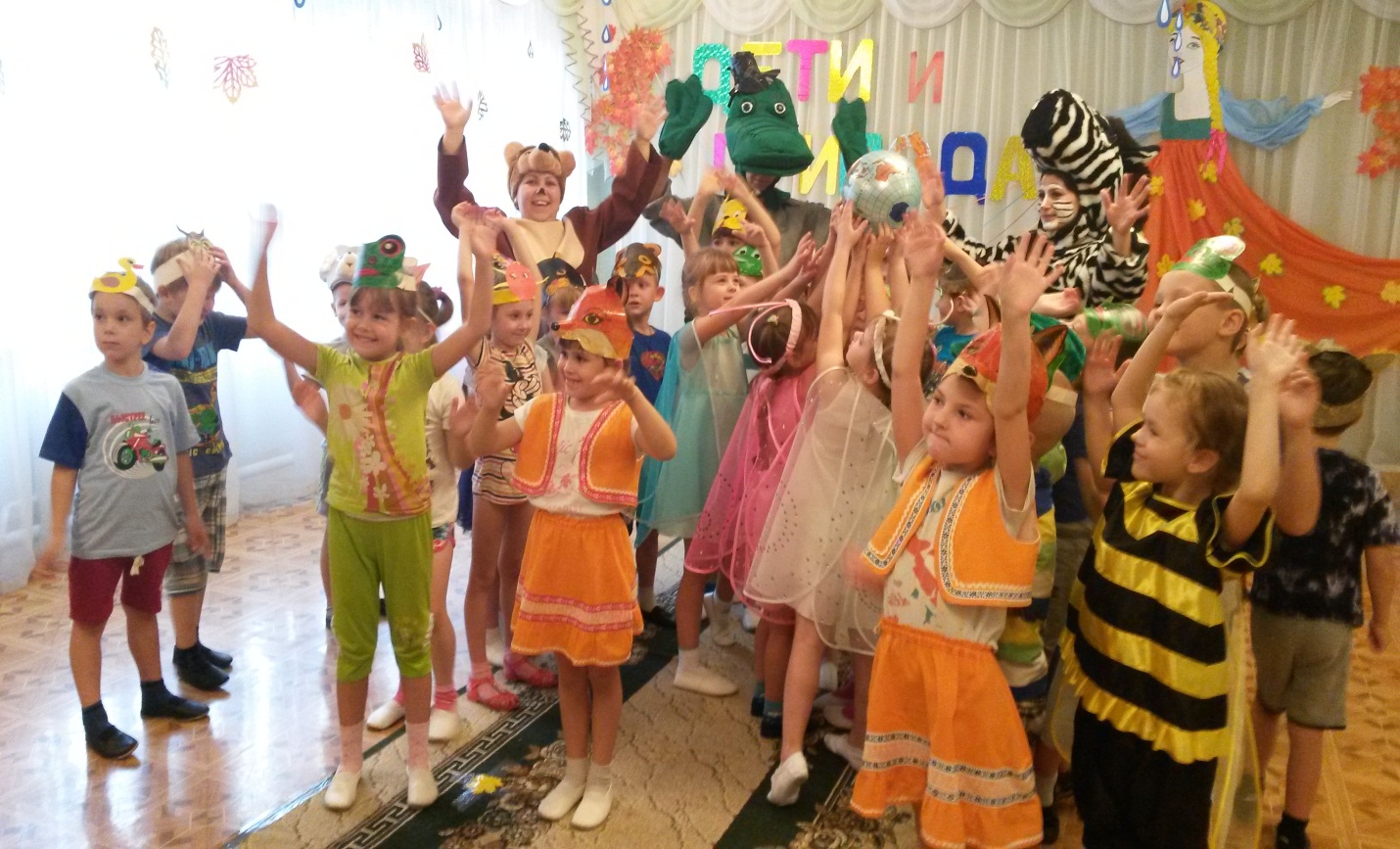 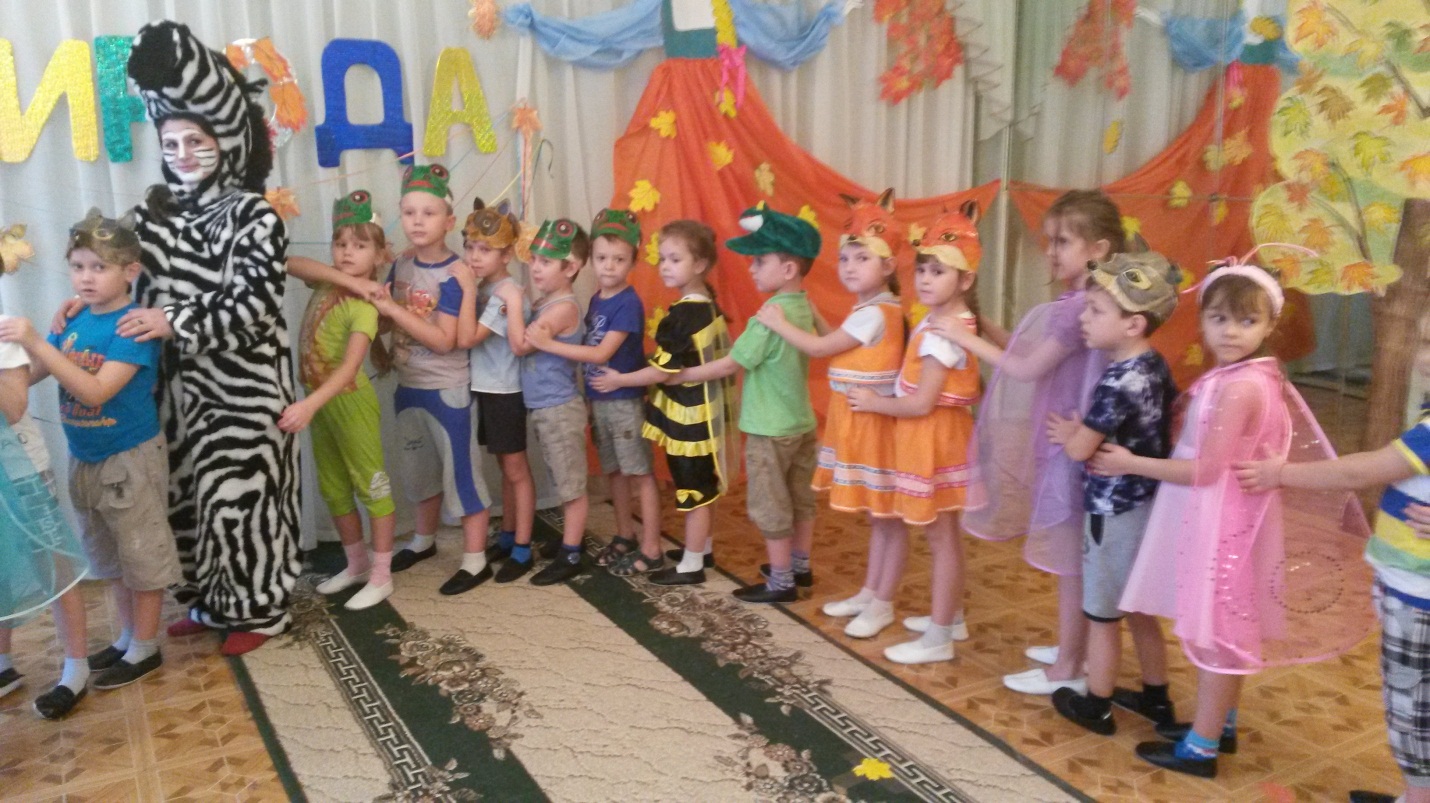 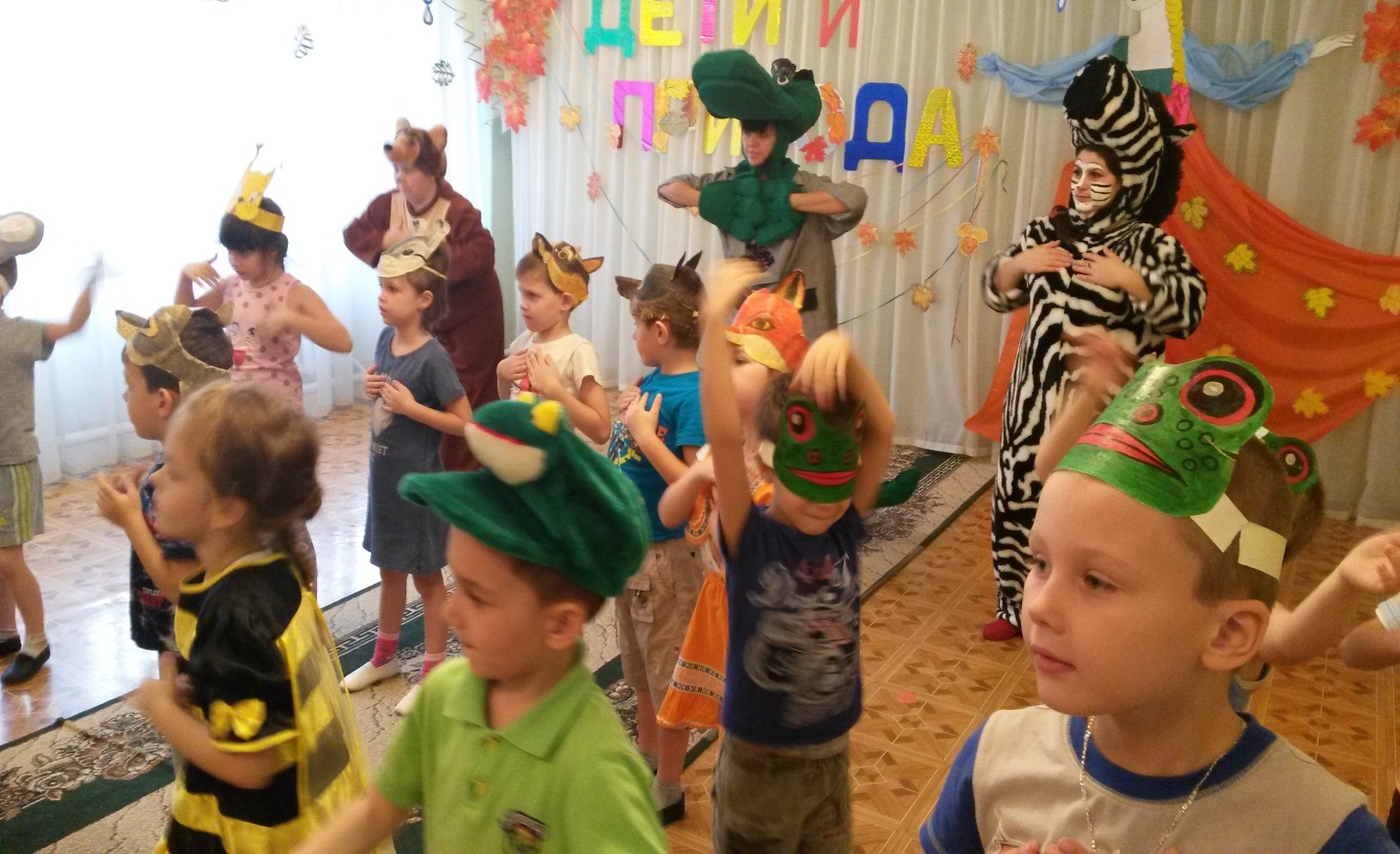 